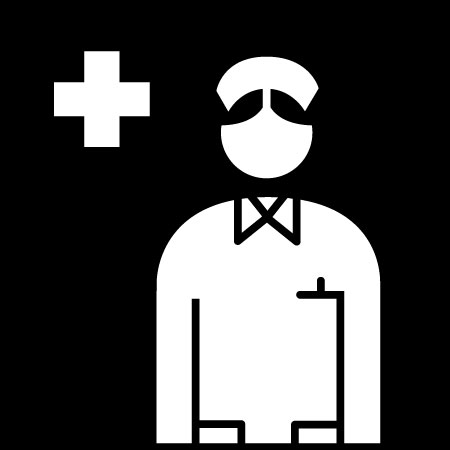 がいますかんごしが　いますNurses Available